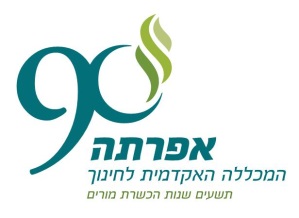 תכנית הלימודים לתואר שני M.Ed)) בזיכרון, מורשת ישראל וחינוךחטיבה בתכניתשם הקורס – קורסי חובה ובחירהתשתית בחינוך בדגש על תחומי התכנית[5 ש"ש ]פיתוח חשיבה בסביבה לימודיתתשתית בחינוך בדגש על תחומי התכנית[5 ש"ש ]רב-תחומיות ודרכי הוראה רב-תחומית תשתית בחינוך בדגש על תחומי התכנית[5 ש"ש ]תכניות לימודים ותכניות חינוכיות - דרכי הערכה ובקרה תשתית בחינוך בדגש על תחומי התכנית[5 ש"ש ]מחקר איכותניהמבט אל העבר קורסי יסוד[5 ש"ש]זיכרון – מבוא המבט אל העבר קורסי יסוד[5 ש"ש]התבוננות חוקרת בעבר - היסטוריוגרפיה, נרטיב ומגדרהמבט אל העבר קורסי יסוד[5 ש"ש]חקר תהליכי זיכרון אישי וציבורי המבט אל העבר קורסי יסוד[5 ש"ש]זיכרון, תיעוד בעל פה והיישום בחינוךהמבט אל העבר קורסי יסוד[5 ש"ש]לאום, לאומיות ומורשת לאומית  מבט רב-תחומי אל העבר [4 ש"ש]יצירות ספרות ואמנות על המקרא מבט רב-תחומי אל העבר [4 ש"ש]ללמוד היסטוריה בקולנוע: הסרט היהודי והישראלי מבט רב-תחומי אל העבר [4 ש"ש]הזמר העברי כסוכן זיכרוןמבט רב-תחומי אל העבר [4 ש"ש]זיכרון, מורשת, חינוך - המבע האמנותיזיכרון יהודי וישראלי[7 ש"ש]הזיכרון ביהדות: במקרא, בספרות חז"ל, במחשבת ישראל ובמנהגזיכרון יהודי וישראלי[7 ש"ש]העבר הציוני  והשלכותיו בחינוךזיכרון יהודי וישראלי[7 ש"ש]קהילות ישראל והתפוצות: היסטוריה וזיכרון זיכרון יהודי וישראלי[7 ש"ש]זיכרון השואה היהודי, הישראלי והבינלאומיזיכרון יהודי וישראלי[7 ש"ש]עיצוב זיכרון השואה באמצעות יצירות ספרות ואמנותזיכרון יהודי וישראלי[7 ש"ש]זיכרון במרחב: אנדרטאות, מוזאונים, שמות מקומותזיכרון יהודי וישראלי[7 ש"ש]ללמוד על הזמן באמצעות הזמן: מועדים וימי זיכרוןזיכרון יהודי וישראלי[7 ש"ש]המאבק על הזיכרון בחברה הישראלית לגווניה פרויקט גמר [2 ש"ש]הנחלת העבר במערכות החינוכיות - סדנה להכנת פרויקט הגמר  סה"כ 23 ש"ש